6. ročník (týden 18. 1. 2021 – 22. 1. 2021)ČESKÝ JAZYKVyučující: Jana Klimtová (6. B a 6. C)6. Bonline hodina celá třída - úterý od 11:00online hodiny skupiny X – středa od 8:00, pátek od 10:00online hodiny skupiny Y – středa od 9:00, pátek od 11:001. Pravopis přídavných jmen – cvičení v PS str. 26/2,3 a 27/4,6,7 (vypracuješ do pracovního sešitu a počítáš s ústním zkoušením další týden)online cvičení: ▷ Přídavná jména v souhrnném cvičení 10 (pravopisne.cz)▷ Přídavná jména přivlastňovací – koncovky OVY/OVI 6 (pravopisne.cz)Koncovky přídavných jmen v souhrnném cvičení 4 – PRAVOKVÍZ (15) (pravopisne.cz)2. Stupňování přídavných jmen:https://www.mediacreator.cz/mc/index.php?opentitle=Cesky_jazyk6/Cesky_jazyk6.mc&pageord=536https://www.mediacreator.cz/mc/index.php?opentitle=Cesky_jazyk6/Cesky_jazyk6.mc&pageord=386https://www.mediacreator.cz/mc/index.php?opentitle=Cesky_jazyk6/Cesky_jazyk6.mc&pageord=537https://www.mediacreator.cz/mc/index.php?opentitle=Cesky_jazyk6/Cesky_jazyk6.mc&pageord=3373. Báje o stvoření světa podle křesťanské mytologiePřečti si v čítance str.  23-24, odpověz na ot. 2 na str. 24 a pak do literárního sešitu nakresli týdenní kalendář stvoření světa.6. Conline hodiny skupiny X – úterý od 9:00, čtvrtek od 8:00online hodiny skupiny Y – úterý od 8:00, čtvrtek od 9:00online hodina celá třída – pátek od 12:001. Pravopis přídavných jmen – cvičení v PS str. 26/2,3 a 27/4,6,7 (vypracuješ do pracovního sešitu a počítáš s ústním zkoušením další týden)online cvičení: ▷ Přídavná jména v souhrnném cvičení 10 (pravopisne.cz)▷ Přídavná jména přivlastňovací – koncovky OVY/OVI 6 (pravopisne.cz)Koncovky přídavných jmen v souhrnném cvičení 4 – PRAVOKVÍZ (15) (pravopisne.cz) 2. Stupňování přídavných jmen:https://www.mediacreator.cz/mc/index.php?opentitle=Cesky_jazyk6/Cesky_jazyk6.mc&pageord=536https://www.mediacreator.cz/mc/index.php?opentitle=Cesky_jazyk6/Cesky_jazyk6.mc&pageord=386https://www.mediacreator.cz/mc/index.php?opentitle=Cesky_jazyk6/Cesky_jazyk6.mc&pageord=537https://www.mediacreator.cz/mc/index.php?opentitle=Cesky_jazyk6/Cesky_jazyk6.mc&pageord=3373. Báje o stvoření světa podle křesťanské mytologiePřečti si v čítance str.  23-24, odpověz na ot. 2 na str. 24 a pak do literárního sešitu nakresli týdenní kalendář stvoření světa.Vyučující: Radka Habešová6. AJazyk:Přídavná jména - pravopis: učebnice str. 39,cv. 1 - ústněUčebnice str. 40, cv. 6 - do sešitu procvičení doplň a přepiš do čtvrtku, společně si zdůvodníme.Stupňování přídavných jmen: učebnice str. 36 - zápis do sešitu mluvnicePrezentace stupňování: https://www.youtube.com/watch?v=wLy1xDnHNC8Procvičení stupňování: https://www.skolasnadhledem.cz/game/702Učebnice str. 36, cv. 2 - ústně, PS str. 28, cv. 1 - samostatná práce, společná kontrolaHodnocení práce za první pololetí - ústně, oprava pololetní práceLiteratura:Čti vlastní knihu.Sloh:Hodnocení výuky: vypracuj souvislý text podle kritérií v zadání v Teams do pátku 22.1.  Online hodiny: skupina X: středa 9:00, čtvrtek 9:00 a pátek 8:00   skupina Y: úterý 11:00, čtvrtek 11:00 a pátek 9:00FYZIKAVyučující: Anna SkotákováTeplota a teplotní stupnice - podívejte se v učebnici na strany 46 až 47. 

Online hodiny - 6. A úterý 9 h, 6. B pátek 9 h, 6. C středa 11 h.ANGLICKÝ JAZYKVyučující: Lucie Wladařová6. C XOnline lesson Monday 9:00 A test unit 2 evaluation/correction				Past simple tense – liveworksheets https://www.liveworksheets.com/worksheets/en/English_as_a_Second_Language_(ESL)/Past_simple/Was_or_were_iv53769voOnline lesson  Tuesday 9:00Unit 3 A  Past simple tense WAS/WEREClassbook p. 33 ex. 3 a, b + 4 a, b + 5 + 6 a, b + 7 a, b, c		Workbook p. 25 ex. 4, 5, 6Online lesson Friday 9:00Unit 3 B Past simple - Our holiday - REGULAR VERBSClassbook p. 34 ex. 1 a, b + 2 a, b + 3 a, b				Workbook p. 26 ex. 1, 2https://www.liveworksheets.com/worksheets/en/English_as_a_Second_Language_(ESL)/past_simple6. C YOnline lesson Monday 10:05  Oral presentations of your project Animals Online lesson Tuesday 11:55 Unit 3 A  Past simple tense WAS/WEREClassbook p. 33 ex. 3 a, b + 4 a, b + 5 + 6 a, b + 7 a, b, cWorkbook p. 25 ex. 4, 5, 6Online lesson Wednesday 10:05 Unit 3 B Past simple - Our holiday - REGULAR VERBSClassbook p. 34 ex. 1 a, b + 2 a, b + 3 a, b				Workbook p. 26 ex. 1, 2https://www.liveworksheets.com/worksheets/en/English_as_a_Second_Language_(ESL)/past_simpleVyučující: Kateřina Kubásková 6BPondělí skupina A 9:00, skupina B 9:25Holiday problems (3C)SB 36/3, 4, 5, 6Úterý skupina A v 12:50, skupina B v 13:15Holiday problems (3C) – past simple (positive and negative) - practicingWB 28/2, 3WB 29/4, 5Čtvrtek skupina A 9:00, skupina B 9:25 Testík – past simple – positive and negative Holidays problems (3C)SB 37/7, 8HW: write a postcard or an mail to a friend about your holiday – ZADÁNÍ v TEAMS do pondělní hodiny 25.1.Vyučující: Hana KráslováSlovní zásoba 3C – PS str. 82Minulý čas prostý, minulý čas slovesa TO BE (být), pravidelná slovesa, nepravidelná slovesa - PS str.74/3.1-3.7V učebnici si pročti str. 36 - 37 projdi si cvičení + poslechy PS str. 28 - 29 poslechová cvičení najdeš na přiloženém CD.Při on-line hodinách: 1. hodina - PS str. 27/4, vypsat do školního sešitu další pravidelná slovesa + slovesa nepravidelná (podle předlohy), v učebnici str. 36/1,2, budeme kontrolovat v PS str. 28/1,2, 2. hodina – zápor u nepravidelných sloves - zápis do šk.sešitu, v učebnici str. 36-37/3,4, budeme kontrolovat v PS str. 28/3, 3. hodina – 
v učebnici str. 37/5, 6, budeme kontrolovat v PS str. 29/4, Online hodina pro 6. A i 6. B bude probíhat dle normálního rozvrhu.Odkaz na poslechová cvičení: https://elt.oup.com/student/project/level2/unit2/audio?cc=global&selLanguage=enVyučující: Kateřina Hejná 6. AOnline hodiny v době rozvrhu18. 1.Correction a test past simpleListening Lucy´s holidaysPast simple WB 29/4Summary past simple20. 1.Questions in tenses – similarities in present simple and past simplePractising questions (too many mistakes in a test)WB 30/2, 3Short answers in past simple WB 31/4, 522. 1.A test – past simple questionsExtensive reading p. 84 AlladinHW doporučuji důkladné procvičení past simplehttps://www.ego4u.com/en/cram-up/grammar/simple-pasthttps://learnenglish.britishcouncil.org/english-grammar-reference/past-simplehttps://www.englishclub.com/grammar/verb-tenses_past.htmprocvičení nepravidelných sloves a nácvik výslovnosti pomocíhttps://www.youtube.com/watch?v=OfEm3iEgRDQhttps://www.youtube.com/watch?v=6UyxTn6BxecDĚJEPISVyučující: Irena SyblíkováKréta-minojská civilizaceUčebnice strana 61, udělej si zápisky.Seznam se s bájemi: Daidalos a Ikaros, O Minotaurovi Online hodiny - 6. A pátek 10 h, 6. B úterý 12 h, 6. C úterý 10 h.MATEMATIKAVyučující: Ladislava SrpováDesetinná čísla - dělení desetinným číslem (učebnice str. 58 – 60)Každý den sleduj zprávy a pokyny v Teams.Pracovní list k procvičování (povinný úkol do pátku 22. 1.!) je na www.liveworksheets.com  (workbook Desetinná čísla - list 7)6. A18. 1. pondělí: online hodina - 12.00 skupina X; 13.00 skupina Y19. 1. úterý: samostatná práce Dělení desetinných čísel  1) přirozeným číslem - z pracovního sešitu (přepiš do školního a počítej pod sebou, udělej vždy zkoušku):https://www.2pir.eu/obr/PDF6rMSMT/6r_80_2.pdf 2) desetinným číslem - práce s učebnicí a PS (povinné): str. 58 - prostuduj si rámeček, případně ukázkové příklady zapiš do sešitustr. 58 – cv. 1 piš do sešitu, celé příklady, počítej zpaměti, ale u každého proveď zkoušku 		násobením.str. 59 – cv. 2A také do sešitu, opět piš celé příklady, tady už zkoušky dělat nemusíš3) procvičuj se online (dobrovolné): https://www.skolasnadhledem.cz/game/3303 20. 1. středa: online hodina - 10.00 skupina X; 11.00 skupina Y21. 1. čtvrtek: samostatná práce Dělení desetinným číslem1)  učebnice: na str. 59 – cv. 4 písemně do sešitu (na obou stranách si vypočítej výsledek, klidně i zapiš, 		a pak vlož správné znaménko)na str. 60 – cv. 5, 6A, 9 písemně do sešitu - počítej písemně (= pod sebou, respektuj  	pokyny v zadání, vždy proveď zkoušku)2) online PL (povinné) - na https://www.liveworksheets.com/  ve svém Workbooku Desetinná čísla máš připravený další pracovní list (číslo 7) - vypracuj do pátku 22. 1. (20.00 hod)3)  cvičení online (dobrovolné): https://www.umimematiku.cz/rozhodovacka-desetinna-deleni-2-uroven/349422. 1. pátek: online hodina: 8.00 skupina Y; 9.00 skupina X 6. B18. 1. pondělí: samostatná práceDělení desetinných čísel přirozeným číslem - procvičuj:  2) práce s učebnicí (povinné): str. 56 – cv. 8 písemně do školního sešitu, za x dosazuj rovnou číslo, které tam patří str. 57 – prostuduj si rámeček, pak počítej do sešitu cv. D, a cv. 9, 10A1) z pracovního sešitu (přepiš do školního a počítej pod sebou, udělej vždy zkoušku):https://www.2pir.eu/obr/PDF6rMSMT/6r_80_2.pdf19. 1. úterý: online hodina - 9.00 skupina X; 10.00 skupina Y20. 1. středa: online hodina - 8.00 skupina X; 9.00 skupina Y 21. 1. čtvrtek: samostatná práceDělení desetinným číslem1)  učebnice: na str. 59 – cv. 4 písemně do sešitu (na obou stranách si vypočítej výsledek, klidně i zapiš, 		a pak vlož správné znaménko)na str. 60 – cv. 5, 6A, 9 písemně do sešitu - počítej písemně (= pod sebou, respektuj  	pokyny v zadání, vždy proveď zkoušku)2) online PL (povinné) - na https://www.liveworksheets.com/  ve svém Workbooku Desetinná čísla máš připravený další pracovní list (číslo 7) - vypracuj do pátku 22. 1. (20.00 hod)3)  cvičení online (dobrovolné): https://www.skolasnadhledem.cz/game/3303https://www.umimematiku.cz/rozhodovacka-desetinna-deleni-2-uroven/349422. 1. pátek: online hodina - 10.00 skupina Y; 11.00 skupina X6. C18. 1. pondělí: online hodina - 9.00 skupina Y; 10.00 skupina X19. 1. úterý: online hodina – 8.00 skupina Y; 12.00 skupina X 20. 1. středa: samostatná práce Dělení desetinných čísel  1) přirozeným číslem - z pracovního sešitu (přepiš do školního a počítej pod sebou, udělej vždy zkoušku):https://www.2pir.eu/obr/PDF6rMSMT/6r_80_2.pdf 2) desetinným číslem - práce s učebnicí a PS (povinné): str. 58 - prostuduj si rámeček, případně ukázkové příklady zapiš do sešitustr. 58 – cv. 1 piš do sešitu, celé příklady, počítej zpaměti, ale u každého proveď zkoušku 		násobením.str. 59 – cv. 2A také do sešitu, opět piš celé příklady, tady už zkoušky dělat nemusíš3) procvičuj se online (dobrovolné): https://www.skolasnadhledem.cz/game/330321. 1. čtvrtek: online hodina - 8.00 skupina Y; 9.00 skupina X22. 1. pátek: samostatná práce Dělení desetinným číslem1)  učebnice: na str. 59 – cv. 4 písemně do sešitu (na obou stranách si vypočítej výsledek, klidně i zapiš, 		a pak vlož správné znaménko)na str. 60 – cv. 5, 6A, 9 písemně do sešitu - počítej písemně (= pod sebou, respektuj  	pokyny v zadání, vždy proveď zkoušku)2) online PL (povinné) - na https://www.liveworksheets.com/  ve svém Workbooku Desetinná čísla máš připravený další pracovní list (číslo 7) - vypracuj do pátku 22. 1. (20.00 hod)3)  cvičení online (dobrovolné): https://www.umimematiku.cz/rozhodovacka-desetinna-deleni-2-uroven/3494PŘÍRODOPISVyučující: Ladislava Srpová6. AHOUBY (učebnice str. 34 – 35)Samostatná práce: 1) Přečti si kapitolu na straně 34 až 35, prostuduj si obrázky, udělej na nové stránce v sešitě stručný zápis. nadpis: 3. říše: Houby Nakresli si obrázek ze str. 34  – stavba plodnice (i s popisem!), v zápisu by se měly objevit všechny pojmy, které jsou v učebnici tučně zvýrazněné (stélka, podhoubí, houbová vlákna = hyfy, plodnice, rouško a výtrusy, lupeny a rourky, cizopasné h., hniložijné h., mykorhiza).Na online hodině si vše společně vysvětlíme.2) Pokud budeš mít čas a chuť, podívej se na tohle zajímavé video (je dlouhé, ale můžeš si poslechnout alespoň část 😉): Jak houby stvořily náš svět Dokument by Tomáš Cahel  3) Vypracuj PL na Live Worksheets (povinné, do pátku 22. 1.). Online hodina: čtvrtek 21. 1. ve 12.00 hod.6. CHOUBY (učebnice str. 34 – 35)Samostatná práce: 1) Přečti si kapitolu na straně 34 až 35, prostuduj si obrázky, udělej na nové stránce v sešitě stručný zápis. nadpis: 3. říše: Houby Nakresli si obrázek ze str. 34  – stavba plodnice (i s popisem!), v zápisu by se měly objevit všechny pojmy, které jsou v učebnici tučně zvýrazněné (stélka, podhoubí, houbová vlákna = hyfy, plodnice, rouško a výtrusy, lupeny a rourky, cizopasné h., hniložijné h., mykorhiza).Na online hodině si vše společně vysvětlíme.2) Pokud budeš mít čas a chuť, podívej se na tohle zajímavé video (je dlouhé, ale můžeš si poslechnout alespoň část 😉): Jak houby stvořily náš svět Dokument by Tomáš Cahel  3) Vypracuj PL na Live Worksheets (povinné, do pátku 22. 1.).Online hodina: středa 20. 1. ve 12.00 hod.Vyučující: Lenka KošťálováMoje milá třído,Online hodina v pondělí v 10.00 - zjistíme, jak dopadl váš pokus s plísní. Podíváme se na fotogalerii hubOnline hodina ve středu ve 12.00 - boudo, budko, kdo v tobě bydlí? To budete zjišťovat u lišejníků, hravý pracovní list najdete v zadání v Teams.VÝCHOVA K OBČANSTVÍ A ZDRAVÍVyučující: Lucie Jovanovičová (6. A)Zdravím vás, milí šesťáci. 😊V pondělí v 10:05 se sejdeme na online hodině. Připravte si, prosím, své sešity a učebnici.Vyučující: Lucie Jovanovičová (6. B)Zdravím vás, milí šesťáci.  😊Ve čtvrtek v 8:05 se sejdeme na online hodině. Připravte si, prosím, sešit a učebnici.Vyučující: Lucie WladařováOnline hodina ve čtvrtek 11:00 Opakovací testík - Moje obec, rodinaMOJE OBEC - referáty + učebniceRODINA   https://slideplayer.cz/slide/3047233/ZEMĚPISVyučující: Hana TomšíkováOnline hodina: 6. A - pátek 12 hod., 6. B - čtvrtek - 12.00 hod., 6. C - pátek - 10.05 hod.Na výuku si připrav atlas str. 12 – 13 (obecně zeměpisná mapa světa), sešit, psací potřeby, učebnici.6. A - nové učivo - polohopis a výškopis na mapách - budeme pracovat s učebnicí a sešitem       - bude zaslán pracovní list6. B - nové učivo - práce s mapou, budeme pracovat s učebnicí, v učebnici přečíst str. 25 – 28       - bude zaslán pracovní list6. C - nové učivo - práce s mapou, budeme pracovat s učebnicí, v učebnici přečíst str. 25 – 28       - bude zaslán pracovní listVšechny třídy budou psát krátký test na zeměpisnou polohu a čas na Zemi.NĚMECKÝ JAZYKVyučující: Lucie Jovanovičová (6. C) Hallo Kinder! Online Deutschstunde: pondělí 11:00 (podle rozvrhu)Zopakuj si slovíčka - členové rodiny.čtvrtek 10:05 (podle rozvrhu)Začneme 2. lekci - UČ. str. 25, 26, PS  str. 18 Vyučující: Karolina Scalabroni (6. A)				Online hodiny dle rozvrhu.Du: zadání v týmsechUč str. 28/29 		PS str. 19/20		Vyučující: Petra Železná 6. A Online Deutschstunde am Montag: skupina X 11.00 - 11.25, skupina Y 11.25 - 11.451) procvičení učiva z minulého týdne - otázky na věk + odpovědi2) nové učivo: uč. str. 29/10 - GegenteileSamostatná práce: PS 20/13DÚ na ČT: uč. 29/11 a+b - text si přečti, ústně přelož, do sešitu zapiš název Meine Familie, přepiš věty b) a u každé rozhodni o správnosti: richtig (R) oder falsch (F)Online Deutschstunde am Donnerstag: skupina X 10.00 - 10.25, skupina Y 10.25 - 10.50  Vyučující: Lenka Košťálová (6. B)Hallo Kinder!Online hodiny: pondělí - 1. skupina 11. 00 – 11. 30, 2. skupina 11. 30 – 12. 00: ústní zkoušení slovní zásoby - rodina. PS 18/ 4 – kontrola, PS 19/6, 7, 8čtvrtek - 1. skupina 10.00 – 10.30, 2. skupina 10.30 – 11.00:  Uč 26/2, 27/4, 6FRANCOUZSVKÝ JAZYKVyučující: Eva ŠkvorováBonjour, mes amis, ça va? :-)Uvidíme se na video hodině v pondělí i v 11 a ve čtvrtek v 10h05, tzn. v čase, kdy máš FJ 
v rozvrhu, v Teams. Vaším úkolem je a vždycky bude si samostatně projít, co jsme v hodinách dělali, opakovat si slovíčka (zejména jejich psaním na papír.) Všechno ostatní si povíme na hodině.Bonne chance  Au revoir!VÝTVARNÁ VÝCHOVA Vyučující: Hana Tuháčková (6. A, 6. B)Dobrovolný úkol:Umění (být) doma - výzva Národní galerie (z období první distanční výuky)Návod na tvoření najdeš zde: https://ngp-prod.brainz.cz/storage/1207/umeni_-byt-_doma_vyzva_1-3.pdfVýsledek své tvorby vyfoť a pošli na mail - tuhackova@zsdobrichovice.czMoc vás zdravím a těším se na vaši tvorbu!Vyučující: Soňa Nečesaná (6. C)Dobrovolný úkol: Cvičení v digitální fotografiiMnoho zajímavých tvůrčích aktivit lze provádět s běžným mobilním telefonem a jeho fotoaparátem. Ten nám umožňuje nejen rychle dokumentovat pomíjivé okamžiky, ale i vytvořit trvalé svědectví o době, kterou právě prožíváme. Ve snaze chránit se před nákazou koronavirem jsme začali dodržovat přísné hygienické zásady, v domácnostech se objevily dezinfekční prostředky, nosíme roušky nebo jiné ochranné pomůcky a udržujeme je. Zachyťte tuto zvláštní situaci uměleckými prostředky!Jak postupovat?1. Projděte se po bytě a všímejte si, co se u vás doma objevilo v souvislosti s pandemií. Co se změnilo? Které předměty tu ještě nedávno nebyly?2. Až si vše promyslíte, pusťte se do fotografování. Techniku snímku můžete svěřit automatickým funkcím mobilního telefonu nebo fotografického přístroje. Dbejte jen na to, aby byla fotografovaná scéna dostatečně osvětlena. Pozadí snímků by mělo být jednoduché: čisté plochy, jako je zeď, dřevo, tkanina, podlahová krytina. Snažte se vytvořit prosté, kultivované obrazy, a ne chaotické obrazy zkázy. Pamatujte, že méně znamená často více!3. Vyfotografujte větší množství snímků a pak z nich vyberte trojici těch nejlepších. V počítači nebo v nějaké vhodné aplikaci pak této trojici vytvořte pozadí a fotografie seskupte do zajímavé, ale prosté kompozice. Mělo by jít o formát A4 orientovaný na výšku. V počítači stačí obrázky naskládat na list dokumentu, popřemýšlet nad jejich pořadím, srovnat je, aby mezi nimi byly stejné rozstupy – a nakonec je uložit do pdf souboru.4. Na vzniklou trojici snímků se pozorně podívejte, zamyslete se nad výsledkem a dejte mu název. Práci pak pošlete na mail necesana@zsdobrichovice.cz.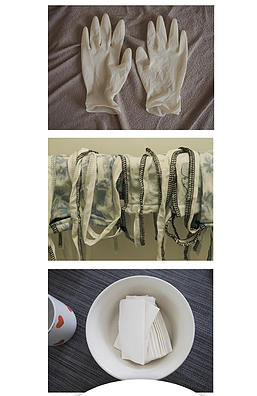 HUDEBNÍ VÝCHOVAVyučující: Hana TuháčkováDobrovolný úkol:HUDEBNÍ VÝZVAJiž ve škole jsme si ukázali, že hudební nástroje můžeme udělat z obyčejných věcí, které nás obklopují.Rozhlédni se okolo sebe (projdi svůj pokoj, váš byt, dům, zahradu, …) a vyber si předmět/y, které bys mohl/a použít jako hudební nástroj. Potom si vymysli rytmus/rytmickou variaci skládající se z více rytmů (ve škole jsme pracovali se 4/4 taktem) a tento rytmus/rytmickou variaci zahraj a natoč z toho krátké video nebo zvukový záznam a pošli mi to na mail – tuhackova@zsdobrichovice.cz.Neboj se zapojit celou rodinu. Vyzkoušíš si tak hned několik rolí: skladatel, dirigent, vedoucí kapely. Těším se na výsledky HUDEBNÍ VÝZVY!!!